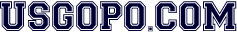 United States Government & PoliticsWeekly Current Events: 	Posted: 9.27.21Sherman and Gresko, “Poll Numbers Down, Justices . . . aren’t Politicians,” Associated Press, 9.25.21.What is the public’s view of the Supreme Court, and what did the justices say about it?What issues has the Court recently ruled on?What is the numeric ratio of conservative-to-liberal justices on the Court today?Describe Justice Amy Coney Barrett’s appointment and confirmation process. What is unique about Mitch McConnell’s role in the Senate with Barrett’s nomination?  With the prior, Obama appointee?What did Justice Clarence Thomas say about the influence or power of the Court?What has been the statistical shift in public opinion regarding the Court?What did Justice Elana Kagan say about the Court and its reliance on citizen respect?What constitutional provision(s) or structure(s) allow for the dynamic examined in the article?Elving, “Peril Details Capitol Riot and Trump’s last-ditch effort . . . ,” NPR, 9.20.21.What is the title of the book and who are the authors?Who is Gen. Milley and how is he relevant here?Explain the phone call to his Chinese counterpart.  Is such a call routine? What constitutional amendment is mentioned and why?Who is James Clyburn, and what was his role int eh 2020 Democratic primary.In addition to the book being about Trump, what else do the authors convey?What attitude do the authros take toward Biden and his team?What did Trump expect Mike Pence to do, and how did Pence act?How do the book authors compare Trump and Biden? Describe the authors of the book?What impact or legacy do you think the book will have? Why?